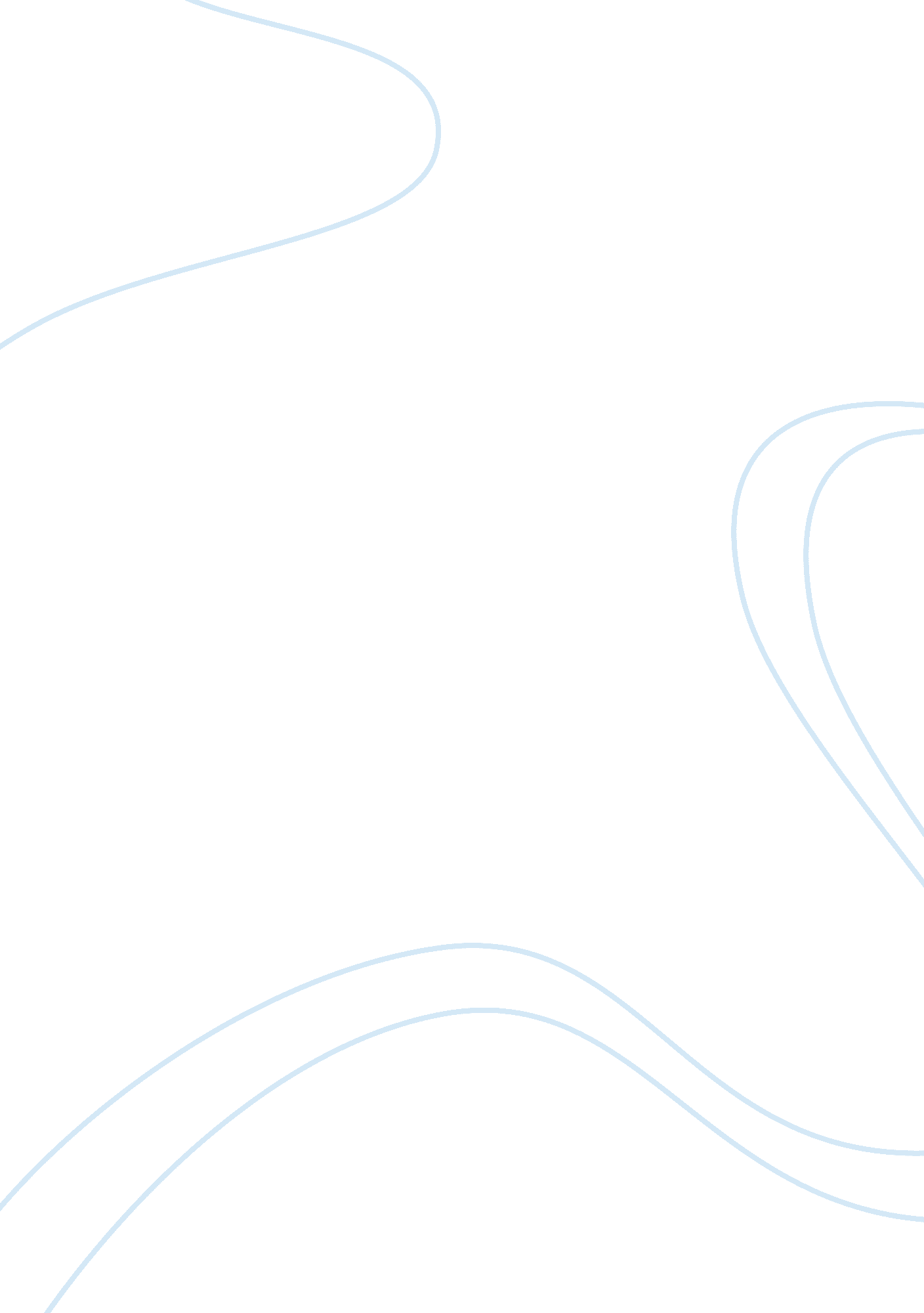 Caring article review examplesLife, Home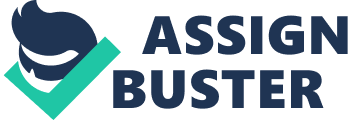 Introduce your Chapter Article The article is a feminine approach to moral education and ethics, which discusses on the way people, can be educated to become morally upright. The issue of moral education is an enterprise which bases on community and not just the school, church or home since all people carry the responsibility for the ethical perfection of others. According to this article, morality has a double meaning in that, it refers to education in two perspectives, the sense of conducting and planning education as well as the role of education in enhancing the ethical ideal of the people who are taught ( Noddings, nd). What is the educational theory / methodology proposed in the article? According to Nel Noddings, education is a fundamental and central aspect to the development of care in the society. Education is ‘'a constellation of encounters, both planned and unplanned that promote growth through the acquisition of knowledge, skills, understanding and appreciation' (Noddings, nd). She places the home as the place for education encounter. She argues that the home is a primary educator as it contributes to the growth of children. Therefore, schools should make use of methods available in the best home to educate (Noddings, nd). Is this theory/ method relevant to urban education? How? or Why not? The method is relevant to urban education since it appreciates and reflects the role that urban education plays where it strives to move beyond the understanding of education, which centres on aspects such as the curriculum into a more incidental and conversational form of education (Noddings, nd). Is this theory/method relevant to your own educational experience? It is relevant to own personal experiences in the aspect of experience where she argues that experiences that people engage themselves in have a tendency to produce a mentality. If the society or teachers want to produce students who care for each other, they should give the students a practice of that care and replicate on that practice (Noddings, nd). References Noddings, N. (nd). Caring: A feminist approach to ethics and moral education. University of carlifonia press: London. Second edition 